河南赢丰电服有限公司招聘简章公司简介公司为上海赢丰电商有限公司全资子公司，赢丰电商成立于 2009 年，从事电子商务代运营、自营品牌、分销业务、品牌经销代理等业务；公司总部座落于上海西郊国际商务园区，办公面积1300多个平方，拥有200多人的电商营运团队，年销售额近20亿元人民币，是目前国内领先的全平台电商零售商。赢丰电商目前拥有电子商务市场专业的核心技术及其成熟的经验，组建了专业化的电商团队，现有天猫、京东平台10余家商城店铺，是一个集完整采购、设计研发、在线销售、售后跟踪服务、仓储物流在内的完整供应链的电子商务体系，可以帮助更多的企业快速进入电子商务这一新兴的领域，实现一种全新的销售模式。赢丰电商始终站在电子商务领域的最前沿，通过与品牌、平台的高度紧密战略合作，洞悉中国电商市场变化，在与品牌和平台的互动中积累了丰富的行业经验，总结出一系列整合营销的有效方案，尤其在家电领域拥有资深的行业背景和电商渠道实战经验，已经成功与苏泊尔、南极人、艾美特等国内外知名品牌结为战略伙伴关系。赢丰电商可提供：市场分析、渠道布局、营销推广、供应链管理、客户服务、数据分析、仓储物流等一体化电子商务解决方案。二、招聘岗位（一）淘宝天猫客服工作内容:1.通过旺旺、千牛在线解答客户的产品咨询，了解客户需求促成销售；2.订单催付，利用销售话术对未下单的客户进行追踪；职位要求：1.活泼开朗，亲和力好，有良好的客户服务意识，抗压能力强，2.打字60字/分钟以上，有天猫客服或网络销售等销售类工作经验优先考虑。工作时间：白夜班倒班制，白班9：30-18：00 夜班18：00-24：00，一周一倒班（二）管理培训生该职位是我司中高层管理人才储备主体，接受公司及部门间不同岗位的轮岗锻炼，公司为管培生制定了可持续发展的职业生涯路径，通过持续培训及实操锻炼，使管培生尽快成长为公司的中坚力量；职位要求：1．全日制中专及以上学历； 2．良好的语言表达及沟通协调能力； 3．积极主动、抗压力强，有上进心、看重未来的职业发展，且具备良好的学习能力； 4．在校期间有社团管理、班干及各类竞赛、奖学金获奖经历者优先考虑。晋升空间：管理培训生未来发展方向：职能管理岗、营销管理岗、运营管理岗、供应链管理岗。实习生—专员—主管—经理—总监—总经理营销管理岗；实习生—专员—主管—经理—总监—总经理运营管理岗；实习生—专员—主管—经理—总监—总经理供应链管理岗；实习生—专员—主管—经理—总监—总经理。三、工资待遇和基本福利工资每月3000-5000元，另加绩效工资。五险一金、工龄奖、增值福利：职业培训、团队旅游、拓展训练；假期福利：年休假、国家法定节假日、病假、婚假、产假。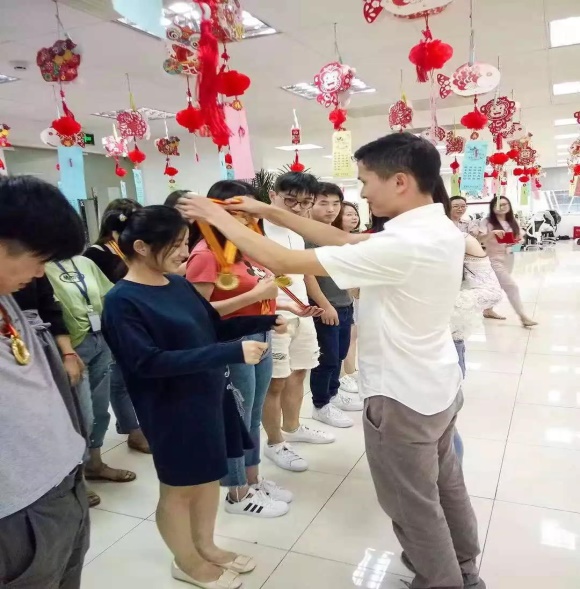 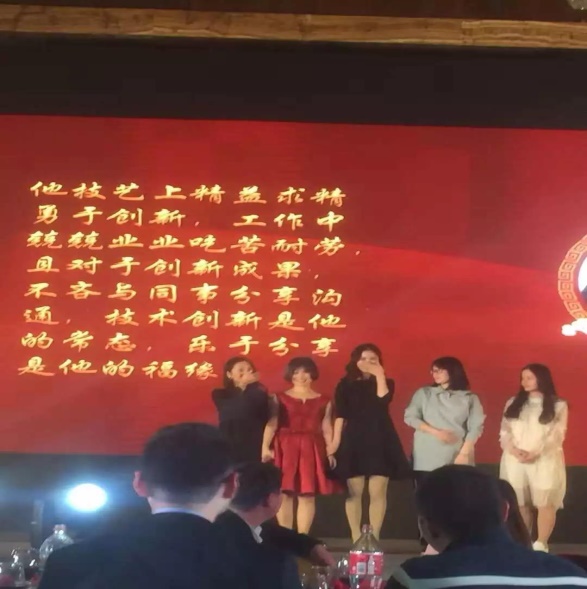 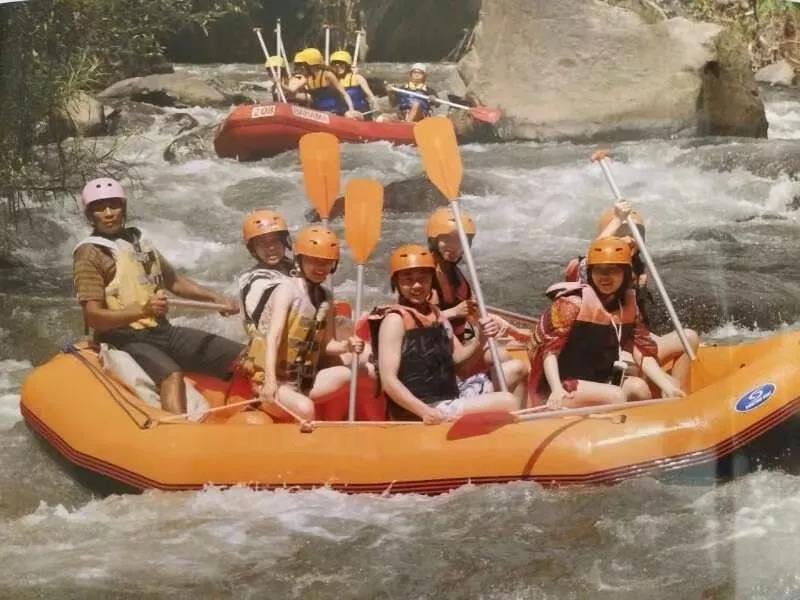 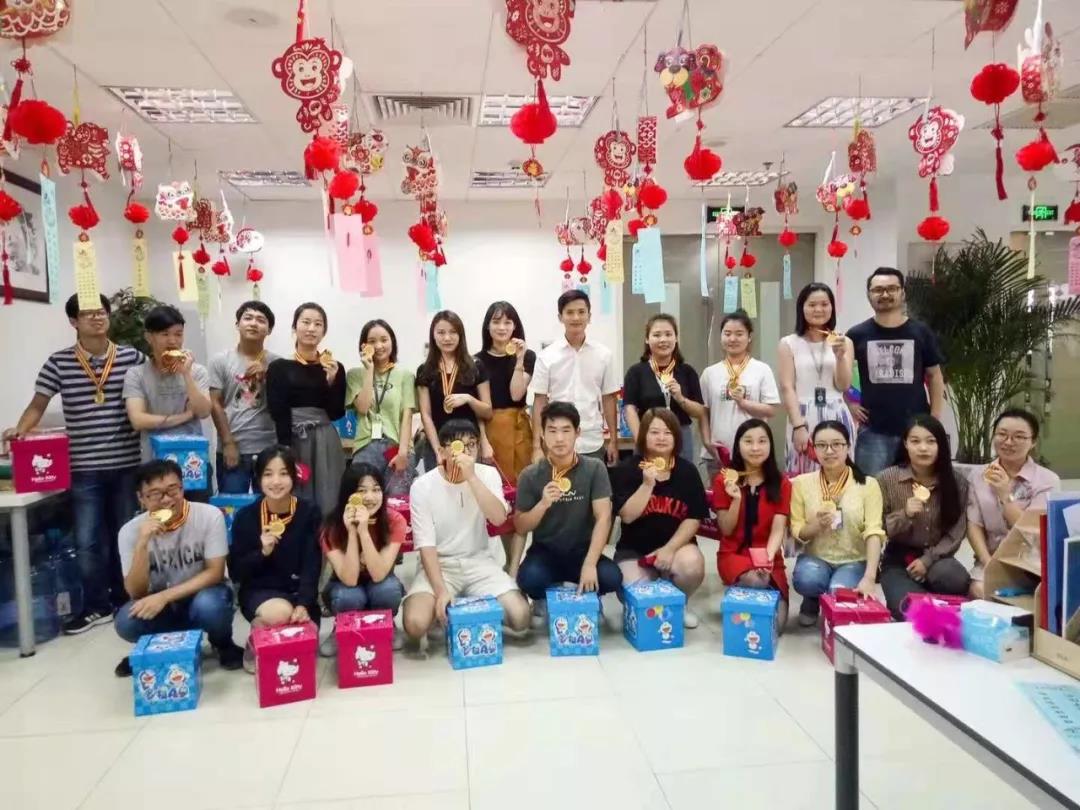 四、联系我们上海总部地址：上海市嘉定区金沙江西路1555弄c2国际商务区37号305室河南公司地址：信阳职业技术学院北环路东一号。联系电话：17337104092（孙老师）